                                                                                                                                                   ____           ҠАРАР                                                            ПОСТАНОВЛЕНИЕ          24 апрель 2019 йыл                      № 47                   24 апреля 2019 годаОб утверждении Положения о порядке получения муниципальными служащими сельского поселения  Камеевский сельсовет муниципального района Мишкинский район Республики Башкортостан разрешения представителя нанимателя (работодателя) на участие на безвозмездной основе в управлении некоммерческой организацией (общественной организацией (кроме политической партии), жилищным, жилищно-строительным, гаражным кооперативом, садоводческим, огородническим, дачным потребительским кооперативом, товариществом собственников недвижимости) в качестве единоличного исполнительного органа или вхождения в состав их коллегиальных органов управления с разрешения представителя нанимателя (работодателя)»        В соответствии с Федеральным законом от 2 марта 2007 года № 25-ФЗ «О муниципальной службе в Российской Федерации», Администрация сельского поселения Камеевский сельсовет муниципального района Мишкинский район Республики Башкортостан, п о с т а н о в л я е т:	1. Утвердить прилагаемое «Положение о порядке получения муниципальными служащими сельского поселения Камеевский сельсовет муниципального района Мишкинский район Республики Башкортостан разрешения представителя нанимателя (работодателя) на участие на безвозмездной основе в управлении некоммерческой организацией (общественной организацией (кроме политической партии), жилищным, жилищно-строительным, гаражным кооперативом, садоводческим, огородническим, дачным потребительским кооперативом, товариществом собственников недвижимости) в качестве единоличного исполнительного органа или вхождения в состав их коллегиальных органов управления с разрешения представителя нанимателя (работодателя)»	2.Контроль за исполнением настоящего постановления оставляю за собой.	3. Обнародовать настоящее постановление на информационном стенде администрации по адресу: Республика Башкортостан, Мишкинский район, с. Камеево, ул. Центральная д. 1 и на официальном сайте администрации  муниципального района Мишкинский район http://mishkan.ru, в разделе Камеевский сельсовет.Глава Сельского поселения                                                  Г.А. Байдимиров                 Приложение № 1                                                                             к постановлениюот 24.04.2019 г. № 47 Положение о порядке получения муниципальными служащими сельского поселения Камеевский сельсовет муниципального района Мишкинский район Республики Башкортостан разрешения представителя нанимателя (работодателя) на участие на безвозмездной основе в управлении некоммерческой организацией (общественной организацией (кроме политической партии), жилищным, жилищно-строительным,гаражным кооперативом, садоводческим, огородническим, дачным потребительским кооперативом, товариществом собственников недвижимости) в качестве единоличного исполнительного органа или вхождения в состав их коллегиальных органов управления с разрешения представителя нанимателя(работодателя)	1.Настоящее Положение о порядке получения муниципальными служащими сельского поселения Камеевский сельсовет муниципального района Мишкинский район Республики Башкортостан разрешения представителя нанимателя (работодателя) на участие на безвозмездной основе в управлении некоммерческой организацией (общественной организацией (кроме политической партии), жилищным, жилищно-строительным, гаражным кооперативом, садоводческим, огородническим, дачным потребительским кооперативом, товариществом собственников недвижимости) в качестве единоличного исполнительного органа или вхождения в состав их коллегиальных органов управления с разрешения представителя нанимателя (работодателя) разработано в соответствии с пунктом 3 части 1 статьи 14 Федерального закона от 2 марта 2007 года № 25-ФЗ «О муниципальной службе в Российской Федерации» и регламентирует процедуру получения муниципальными служащими разрешения представителя нанимателя (работодателя) на участие на безвозмездной основе в управлении общественной организацией, жилищным, жилищно-строительным, гаражным кооперативом, садоводческим, огородническим, дачным потребительским кооперативом, товариществом собственников недвижимости (далее - участие муниципальных служащих на безвозмездной основе в управлении некоммерческой организацией).	2.Участие муниципальных служащих на безвозмездной основе в управлении некоммерческой организацией не должно приводить к конфликту интересов или возможности возникновения конфликта интересов.	3.Заявление о разрешении представителя нанимателя (работодателя) на участие на безвозмездной основе в управлении некоммерческой организацией (далее - заявление) составляется в письменном виде муниципальным служащим по форме согласно Приложению № 1 к настоящему Положению на имя главы сельского поселения.	4.Муниципальные служащие подают заявление служащему из числа лиц кадровой службы, уполномоченной администрацией сельского поселения (далее - кадровая служба).	5.Регистрация заявления осуществляется в день поступления заявления в Журнале регистрации заявлений о разрешении на участие на безвозмездной основе в управлении некоммерческими организациями (кроме политической партии) в качестве единоличного исполнительного органа или вхождение в состав их коллегиальных органов управления (далее - Журнал регистрации) по форме согласно Приложению № 2 к настоящему Положению.Листы Журнала регистрации должны быть пронумерованы, прошнурованы и скреплены печатью кадровой службы или органа местного самоуправления.	6.Копия зарегистрированного в установленном порядке заявления выдается кадровой службой муниципальному служащему на руки либо направляется по почте с уведомлением о получении. На копии заявления, подлежащего передаче муниципальному служащему, ставится отметка «Заявление зарегистрировано» с указанием даты и номера регистрации заявления, фамилии, инициалов и должности лица, зарегистрировавшего данное заявление.	7.Кадровая служба рассматривает поступившее заявление на предмет наличия конфликта интересов или возможности возникновения конфликта интересов в случае участия муниципального служащего на безвозмездной основе в управлении некоммерческой организацией и подготавливает мотивированное заключение.	8.В случае выявления конфликта интересов или возможности возникновения конфликта интересов при участии муниципального служащего на безвозмездной основе в управлении некоммерческой организацией кадровая служба указывает в мотивированном заключении предложения об отказе в удовлетворении заявления муниципального служащего.	9.Заявление муниципального служащего и мотивированное заключение направляются кадровой службой руководителю органа местного самоуправления поселения в течение пяти рабочих дней со дня регистрации заявления.	10.Руководитель органа местного самоуправления в течение пяти рабочих дней по результатам рассмотрения заявления выносит одно из следующих решений:-удовлетворяет заявление муниципального служащего;  -отказывает в удовлетворении заявления муниципального служащего при наличии оснований, изложенных в заключении кадровой службы, указанном в пункте 8 настоящего Положения.	11.Кадровая служба в течение двух рабочих дней с момента принятия решения руководителем органа местного самоуправления по результатам рассмотрения заявления уведомляет муниципального служащего о принятом решении.	12.Оригинал заявления и копия решения, принятого по результатам его рассмотрения, приобщается к личному делу муниципального служащего.	13.В случае возникновения конфликта интересов муниципальный служащий обязан принять меры по его предотвращению или урегулированию в соответствии с законодательством Российской Федерации о противодействии коррупциии.Приложение № 2 к ПоложениюЖурналрегистрации заявлений о разрешении на участие на безвозмездной основе в управлении некоммерческими организациями (кроме политической партии) в качестве единоличного о исполнительного органа или вхождение в составих коллегиальных органов управленияПриложение № 1 к Положению(должность руководителя органа местного самоуправления, Ф.И.О.)от			(наименование должности)(Ф.И.О.)(контактные данные)Заявлениео разрешении на участие на безвозмездной основе в управлении некоммерческими организациями (кроме политической партии) в качестве единоличного исполнительного органа или вхождение в состав их коллегиальных органов управленияВ соответствии с пунктом 3 части 1 статьи 14 Федерального закона от 2 марта 2007 года № 25-ФЗ «О муниципальной службе в Российской Федерации» прошу разрешить мне участие на безвозмездной основе в управлении некоммерческой организацией в качестве единоличного исполнительного органа, вхождение в состав коллегиального органа управления (нужное подчеркнуть)(указать сведения о некоммерческой организации, о деятельности, которую намерен выполнять муниципальный служащий, в качестве косо, предполагаемую дату начала выполнения соответствующей деятельности, иное).(подпись)Башҡортостан РеспубликаhыМишҡә районымуниципаль районыныңҠәмәй аулы советыАуыл биләмәтhеХәҡимиәте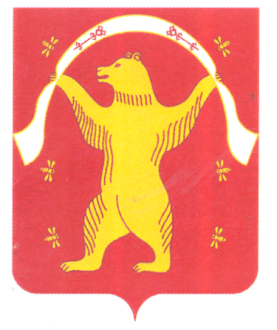 АдминистрацияСельского поселенияКамеевский сельсоветМуниципального районаМишкинский районРеспублики Башкортостан№Ф.И.О.ДолжностьДача поступленияФ.И.О.ПодписьПодписьГ1/Т1муниципальногомуниципальном)заявлениямуниципальногомуниципальногомуниципальногослужащего.служащего,в кадровую службуслужащего,служащего.служащего впредставившегопредставившего(подразделениепринявшегопринявшегополучении копиизаявлениезаявлениекадровой службы.заявлениезаявлениезаявления. специалисту покадровой работе)1234567